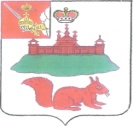 АДМИНИСТРАЦИЯ КИЧМЕНГСКО-ГОРОДЕЦКОГО МУНИЦИПАЛЬНОГО РАЙОНА ВОЛОГОДСКОЙ ОБЛАСТИ ПОСТАНОВЛЕНИЕ      от 01.02.2017   №  50         с. Кичменгский ГородокОб утверждении порядка принятия решений о заключениимуниципальных контрактов на поставку товаров, выполнениеработ, оказание услуг для обеспечения муниципальных нуждКичменгско-Городецкого муниципального района на срок, превышающий срок действия утвержденных лимитов бюджетных обязательствВ соответствии со статьей 72, частью 6 статьи 78 Бюджетного кодекса администрация района ПОСТАНОВЛЯЕТ:1. Утвердить Порядок принятия решений о заключении муниципальных контрактов на поставку товаров, выполнение работ, оказание услуг для обеспечения муниципальных нужд Кичменгско - Городецкого муниципального района на срок, превышающий срок действия утвержденных лимитов бюджетных обязательств, согласно приложению к настоящему постановлению.2. Настоящее постановление вступает в силу после его официального опубликования в районной газете «Заря Севера» и подлежит размещению на официальном сайте Кичменгско - Городецкого муниципального района в информационно-телекоммуникационной сети «Интернет».ВРИО Главы администрации района                                                   Г.П.ТруфановаПриложение к постановлениюадминистрации района от 01.02.2017 № 50ПОРЯДОКПРИНЯТИЯ РЕШЕНИЙ О ЗАКЛЮЧЕНИИ МУНИЦИПАЛЬНЫХКОНТРАКТОВ НА ПОСТАВКУ ТОВАРОВ, ВЫПОЛНЕНИЕ РАБОТ,ОКАЗАНИЕ УСЛУГ ДЛЯ ОБЕСПЕЧЕНИЯ МУНИЦИПАЛЬНЫХ НУЖДКИЧМЕНГСКО-ГОРОДЕЦКОГО  МУНИЦИПАЛЬНОГО РАЙОНА НА СРОК, ПРЕВЫШАЮЩИЙСРОК ДЕЙСТВИЯ УТВЕРЖДЕННЫХ ЛИМИТОВ БЮДЖЕТНЫХ ОБЯЗАТЕЛЬСТВ(ДАЛЕЕ - ПОРЯДОК)1. Настоящий Порядок определяет процедуру принятия решений о заключении муниципальных контрактов на поставку товаров, выполнение работ, оказание услуг для обеспечения муниципальных нужд Кичменгско-Городецкого муниципального района (далее - муниципальные нужды), осуществляемых в соответствии с законодательством Российской Федерации о контрактной системе в сфере закупок товаров, работ, услуг для обеспечения государственных и муниципальных нужд, на срок, превышающий в случаях, установленных Бюджетным кодексом Российской Федерации, срок действия утвержденных лимитов бюджетных обязательств.2. Муниципальные контракты на выполнение работ, оказание услуг для обеспечения муниципальных нужд района, длительность производственного цикла выполнения, оказания которых превышает срок действия утвержденных лимитов бюджетных обязательств, а также муниципальные контракты на поставки товаров для обеспечения муниципальных нужд района на срок, превышающий срок действия утвержденных лимитов бюджетных обязательств, условиями которых предусмотрены встречные обязательства, не связанные с предметами их исполнения, могут заключаться в соответствии с законодательством Российской Федерации о контрактной системе в сфере закупок товаров, работ, услуг для обеспечения муниципальных нужд в рамках муниципальных программ.Такие муниципальные контракты заключаются на срок и в пределах средств, которые предусмотрены на реализацию соответствующих мероприятий муниципальных программ, при условии определения в таких программах объектов закупок с указанием в отношении каждого объекта закупки следующей информации:а) если предметом муниципального контракта является выполнение работ, оказание услуг:наименование объекта закупки;планируемые результаты выполнения работ, оказания услуг;сроки осуществления закупки;предельный объем средств на оплату результатов выполненных работ, оказанных услуг с разбивкой по годам;б) если предметом муниципального контракта является поставка товаров:наименование объекта закупки;сроки осуществления закупки;предмет встречного обязательства и срок его исполнения;предельный объем средств на оплату поставленных товаров с разбивкой по годам.3. Муниципальные контракты на выполнение работ, оказание услуг для обеспечения муниципальных нужд, длительность производственного цикла выполнения, оказания которых превышает срок действия утвержденных лимитов бюджетных обязательств, не указанные в пункте 2 настоящего Порядка, могут заключаться на срок и в пределах средств, которые предусмотрены постановлением Администрации Кичменгско-Городецкого муниципального района, устанавливающим:планируемые результаты выполнения работ, оказания услуг;описание состава работ, услуг;предельный срок выполнения работ, оказания услуг с учетом сроков, необходимых для определения подрядчиков, исполнителей;предельный объем средств на оплату долгосрочного муниципального контракта с разбивкой по годам.4. Постановление Администрации Кичменгско-Городецкого муниципального района о заключении муниципального контракта для обеспечения муниципальных нужд, предусмотренное пунктом 3 настоящего Порядка, принимается после согласования проекта данного постановления с управлением финансов Администрации Кичменгско-Городецкого муниципального района.Управление финансов Администрации Кичменгско-Городецкого муниципального района согласовывает проект постановления Администрации Кичменгско-Городецкого муниципального района в порядке и сроки, установленные Регламентом Администрации Кичменгско-Городецкого муниципального района, при соблюдении следующих условий:непревышение предельного объема средств, предусматриваемых на оплату муниципального контракта в текущем финансовом году и плановом периоде, над объемом бюджетных ассигнований, предусмотренных бюджетом Кичменгско-Городецкого муниципального района на соответствующий финансовый год и на плановый период;непревышение годового предельного объема средств, предусматриваемых на оплату муниципального контракта за пределами планового периода, над максимальным годовым объемом средств на оплату указанного муниципального контракта в пределах планового периода (в текущем финансовом году).